Z historie   po současnost  knihovny12.7.1909byla v Obříství k trvalému uctění památky básníka a spisovatele S .Čecha založena:Lidová knihovna Svatopluka ČechaKnihovna byla umístěna v bývalém domku S. Čecha, kde sídlil obecní úřad.Knihovna vznikla sloučením spolkových knihoven místních spolků: Besedy (byla hlavním nositelem kultury v obci) , Sboru dobrovolných hasičů, Tělocvičné jednoty Sokol a Bratrství.Do knihovního fondu přispěly také soukromé osoby – např.pan Svoboda, pan Sedlák, pan Skalník, pan Marek a další .Prvním knihovníkem byl jmenován Josef Stránský.Současně s knihovnou vzniklo KURATORIUM LIDOVÉ KNIHOVNY, což byla knihovní rada , která se starala o chod, vedení, finance a statistiku knihovny. Radu tvořilo 10 členů- z každé zakládající strany 2 zástupci + starosta a knihovník. Rada se scházela pravidelně každý rok, byla přednesena zpráva o financích, počtu čtenářů, knih ve fondu, počtu vypůjčených knih, výše poplatků , platu knihovníka apod. Z jednání byl pořízen písemný záznam do Knihy zápisů.O své činnosti podávala knihovna pravidelně zprávu okresnímu referentu knihovnímu.Díky pravidelným a přesným záznamům Kuratoria máme přehled o chodu knihovny od roku 1909 do r. 1947, kdy je v knize proveden poslední zápis.1918       -  rozhodnutí o nákupu knih pro děti a zřízení  dětského oddělení - k půjčování zvoleni: A. Skalník, J.Sedlák, J. Polívka1919       - vydán zákon O obecních knihovnách a knihovna  se stává   Obecnou knihovnou Svatopluka Čecha- kromě knih oddechových byla  pořizována četba vzdělávací, naučná a knihy vztahující se přímo k  obci a okolí19.11.1920 - knihovníkem učitel Josef Šejnoha – s platem 150,- Kč ročně( půjčovalo se 30 týdnů v roce)1923 - dětské oddělení předáno do žákovské knihovny školy z důvodů zvýšení zájmu mládeže o četbu27.2.1939 - sepsán a schválen Knihovní řád                - knihovnicí jmenovány: Jana Strnadová a Anna  Řehořová10.3.1940                                                                                      -  vyřazeny knihy o odboji, o utváření republiky, o revolučním hnutí Čechů za války, knihy spiritistické, francouzské a britské dle seznamu1942  - vyřazeny knihy ruské a odvezeny na četnickou stanici Obříství30.7.1945             - knihovníkem Miroslav Procházka- používá se název: VEŘEJNÁ OBECNÍ KNIHOVNA1.května 1950 - knihovnu řídí Okresní knihovna Mělník (metodická podpora)1951 -  přemístění knihovny do nově upravené místnosti po poštovním úřadu čp. 40, kde sídlí Osvětová beseda. - knihovna má 1500 svazků, měsíčně se půjčuje 200 knih.- v národní škole založena Gottwaldova knihovna – se 170 svazky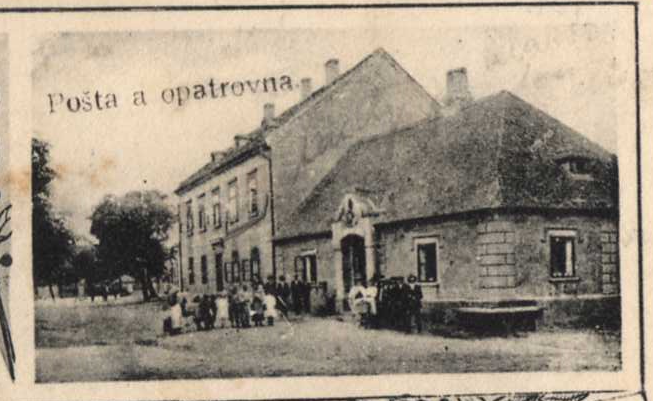 1952- používá se název   MÍSTNÍ LIDOVÁ KNIHOVNA  1953 - obě knihovny splynuly, po vyřazení starých, poškozených a nevhodných knih čítají  738 svazků1957 - při knihovně zřízena čítárna- knihovníkem: Jaromír Doležal – ředitel místní Osmileté stř. školy- knihovna má 1700 svazků a 210 čtenářů- pořádají se výstavy knih, besedy, promítání diafilmů1959 - byl schválen zákon o jednotné soustavě knihoven, kterým se mělnická knihovna stala oficiálně metodickým centrem pro činnost všech knihoven v regionu. 1961 knihovnicí:  Irena Vašinová –Kučerová -  učitelka  školy v Obříství1962- provedeny nové úpravy knihovny – police, stůl, osvětlení1964 - půjčovalo se pouze v létě, v zimě  ne (důvodem bylo  odříznutí knihovny od elektrického vedení)1.12.1964 - knihovník Ladislav Turek – učitel školy   v  Obříství- knihovna má přes 2000 svazků1966knihovnicemi: Blažena Štolbová a p. Ulmanová- začátek psaní přírůstkového seznamu – seznam všech knih v knihovně- přírůstkový seznam je používán dodnes- knihovna je ve velmi zanedbaném stavu., knihy špinavé, poházené- proto je knihovna zavřena do ledna 196711.11.1976- knihovnicí p. Věra Tichotová- metodickou podporu přebírá  neratovická knihovna21.11.1979 - knihovnicí: Vendula Pokorná – učitelka ZDŠ Obříství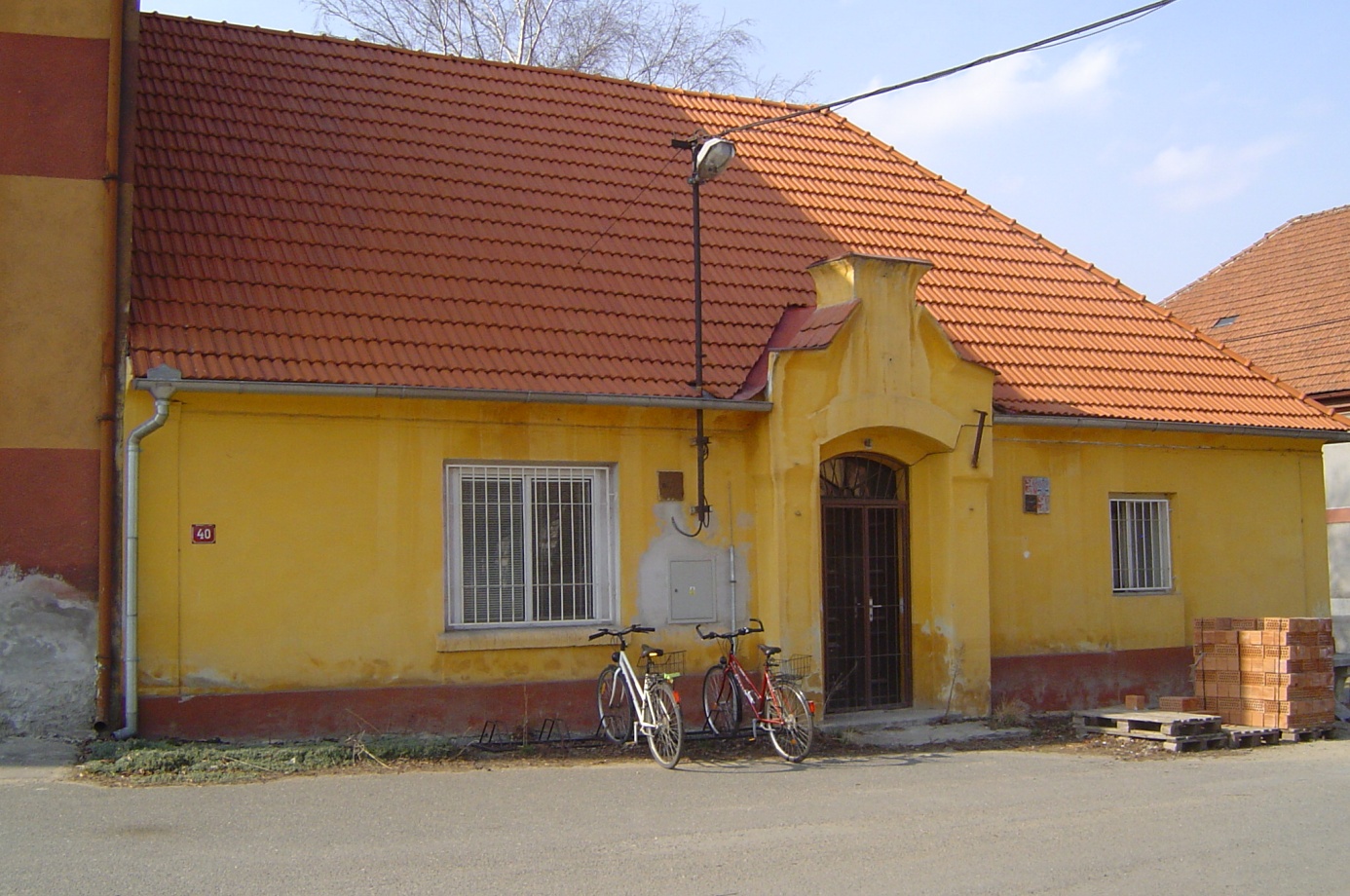 13.9.1983 - knihovnicí: Věra Tůmová – učitelka MŠ Obříství- knihovna ve velmi špatném stavu, na zdech plíseň, místnost je temná a malá, má špatné osvětlení, staré vratké a vysoké regály - pro knihy v nich musí čtenáři vylézt pomocí schůdků, knihy balené v nevyhovujících papírových obalech- knihovna spadá pod Knihovnu Mělník (knihovnice je jejím zaměstnancem) a ze Střediskové knihovny Neratovice dostává 4x ročně výměnný soubor knih a veškerou metodickou podporuotevřeno od 1.10.1983 vždy ve čtvrtek od 16,00 do 18,00hodin1984- v měsících září – říjen zavřeno z důvodu rozšíření o 1 místnost- zabudována nová akumulační kamna – sníží vlhkost místnosti, - odvezena velká část knižního fondu, přislíbeny nové knihy z Mělníka1985- nové linoleum, stolek, regály – vše z OK Mělník- provedena revize knih – odepsáno 260 knih1.1.1994- zřizovatelem knihovny se stává Obecní úřad Obříství – to obnáší poskytování fondu na nákup nových knih, vybavení apod.- knihovnice se stává zaměstnancem OÚ- pokračuje metodická spolupráce s Mělníkem1999    - knihovna přemístěna do nově postavené ZŠ ObřístvíStatistika za rok 1999knižní fond:  2510 svazků    z toho    beletrie 1437:                                        naučná literatura 588    mládež beletrie   423                             mládež naučná 62    výpůjčky:    1513 knih       z  toho:   dospělí 977,   děti 536    čtenářů             65               z  toho    30  děti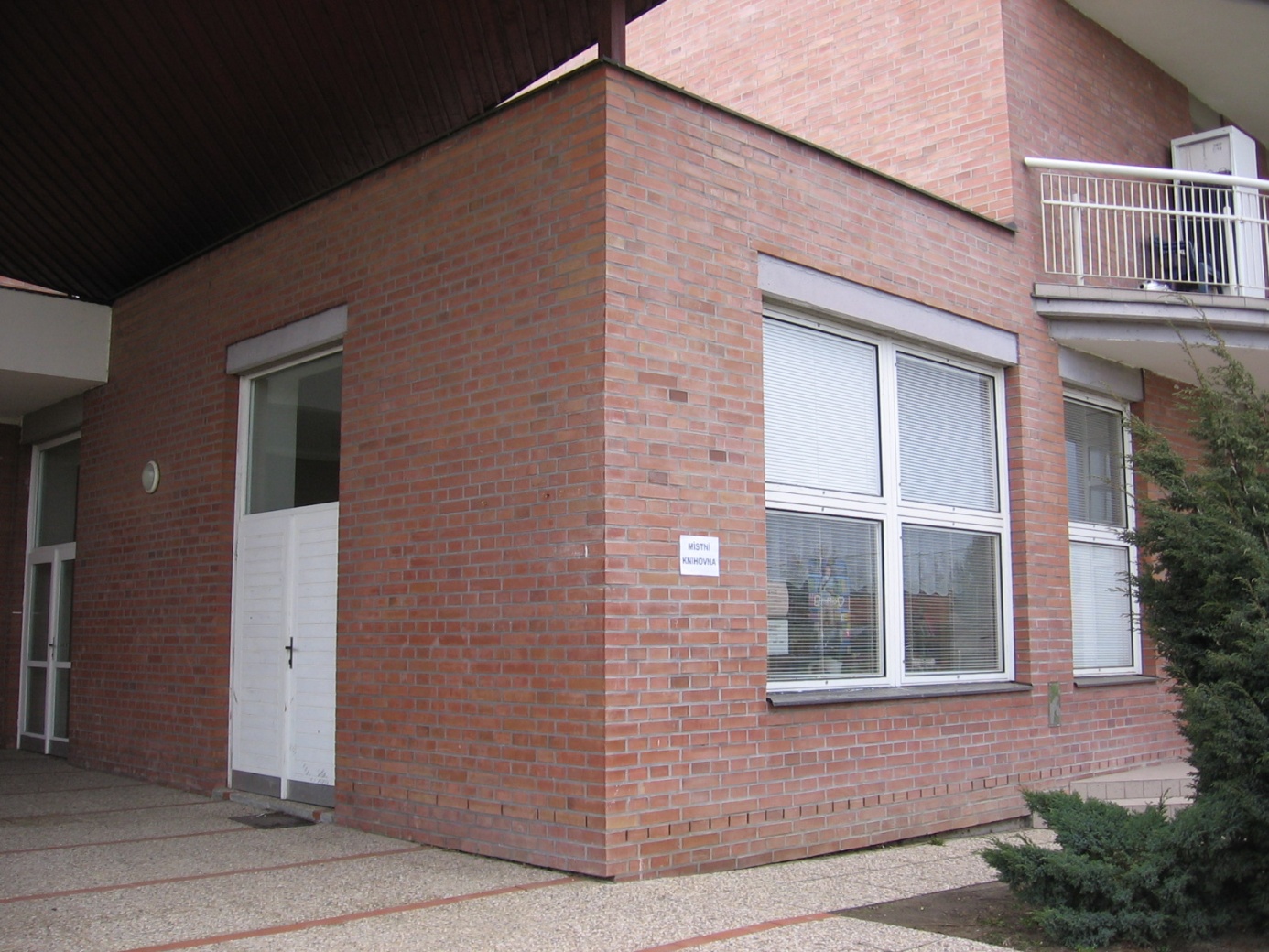 2002 - povodně- srpen a září knihovna vystěhována z důvodu povodně a vytopení - provizorně půjčováno u knihovnice Věry Bílé (Tůmové)doma v garáži2003 - revize fondu OK Mělník, vyřazení většího počtu knih- ze zvláštního povodňového fondu 7000,-Kč nákup nových knih2004 - nákup počítače, knihovního programu Clavius – financuje OÚ - internetové připojení, email- nákup nových knih a tiskárny – sponzoři Arboeko, soukromé osoby2006                   přechod pod Knihovnu města Mladá BoleslavKnihovna Obříství je cílem podpory od Středočeského kraje poskytované příjemci (Obec Obříství ) formou regionálních funkcí. Středočeský kraj poskytuje prostřednictvím Knihovny města Mladá Boleslav obci odbornou pomoc v následujícím rozsahu:
a) poradenská a konzultační činnost, plánovací a rozborová činnost
b) vzdělání knihovníků, semináře, porady
c) práce s výměnným fondem Středočeského kraje2008- zřízení internetových stránek knihovny2009- oslava 100let od zřízení knihovny - první Tvořivá dílna pro děti a dospělé – pletení z papíru- první tvořivá dílna pro děti na “Obřístevském posvícení “2014přesun knihovny v budově ZŠ do místosti o 6m většínové regály pro dětskou literature a čtecí koutekpro dětinavázána spolupráce s MŠ A ZŠ – pravidelné návštěvy , besedyrozšíření aktivit knihovny o pořádání  tvořivých dílen pro děti a dospělé (aktivity se uskutečňují mimo knihovnu z důvodu velmi malého prostoru)účast knihovny na posvícení a jarmarku1.1.2020stěhování knihovny do nové budovy Komunitního centrasrostory knihovny se výrazně zvětšily a umožňují pořádání dalších aktivit přímo v knihovněvybavení části knihovny novým nábytkem, 2 počítači, relaxačním koutkem pro děti a místem pro studium knih